AJ 8. roč.– ODEVZDAT do 19.6.Zdravím všechny osmáky a posílám krátké poslední úkoly.  Jupí!   Děkuji všem, kdo poctivě pracovali, a chválím snahu. Pochvalte i vaše rodiče, kteří vám s úkoly někdy pomáhali. Výsledná známka za toto pololetí bude mnohdy taková pro celou rodinu .Byla to pro všechny nelehká doba, ale  přinesla i  nové zkušenosti - pro vás i pro mě-  a myslím, že celkově jsme to všichni  společně docela zvládli. Ať se vám daří.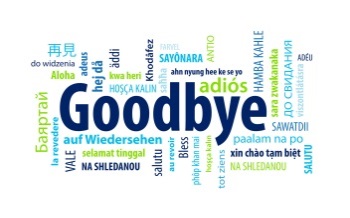 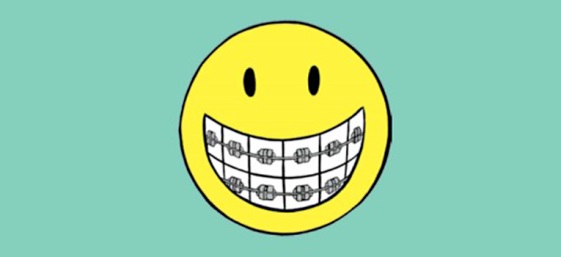 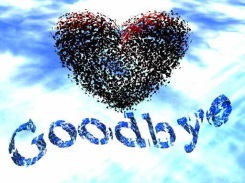 Zopakuj si předpřítomný čas: kdo + have/ has + 3. tvar slovesaPřeveď věty do předpřítomného času. Jsou tam pravidelná (přidáš –ed)  i nepravidelná (3. tvar z tabulky) slovesa : - pošlipř.  They are having a snack. They have had a snack.       The tourists are waiting at the airport. The tourist have waited at the airport.       Peter is doing a challenge. Peter has done a challenge.I am writing an essay. I ______________________a new essay.They are reading a new novel. They __________________a new novel.My parents are travelling to France. My parents ______________________to France.Teachers are writing on the board. Teachers _____________________on the board.The baby is sleeping in his bed. The baby _____________________in his bed.The pupils are taking the test. The children__________________the test.The woman is talking a lot. The woman ___________________ a lot.The musician is playing a song. The musician ___________________a song.I am leaving to Madrid. I __________________to Madrid.The little boy is crying over nothing. The little boy _________________over nothing.I am speaking to Jill about you. I __________________to Jill about you.The journalist is making an interview. The journalist ________________an interview.My dentisti s having some troubles. My dentist_________________some troubles.Mr Brown is sleeping on the sofa. Mr Brown _________________on the sofa.The girls are singing a folks song. The girls __________________a folks song.